Тема : Дні тижня. Повторення.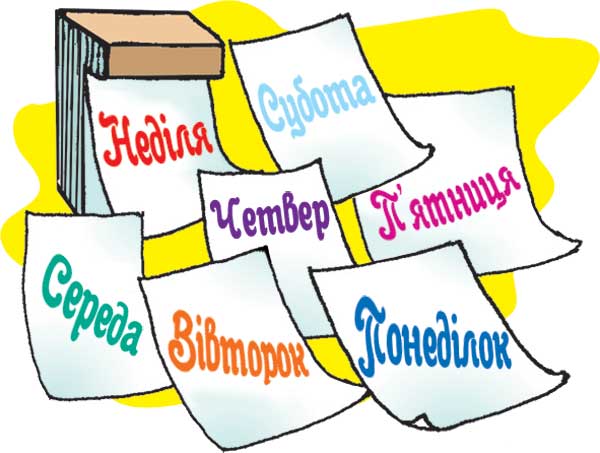 Вивчаємо дні тижня.https://www.youtube.com/watch?v=0e7X3frDlQI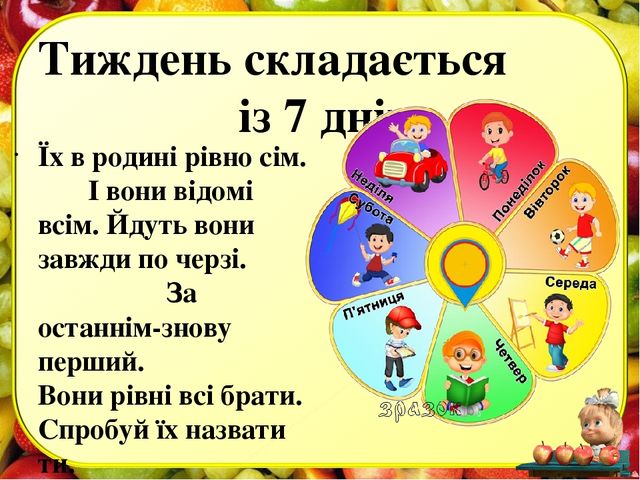 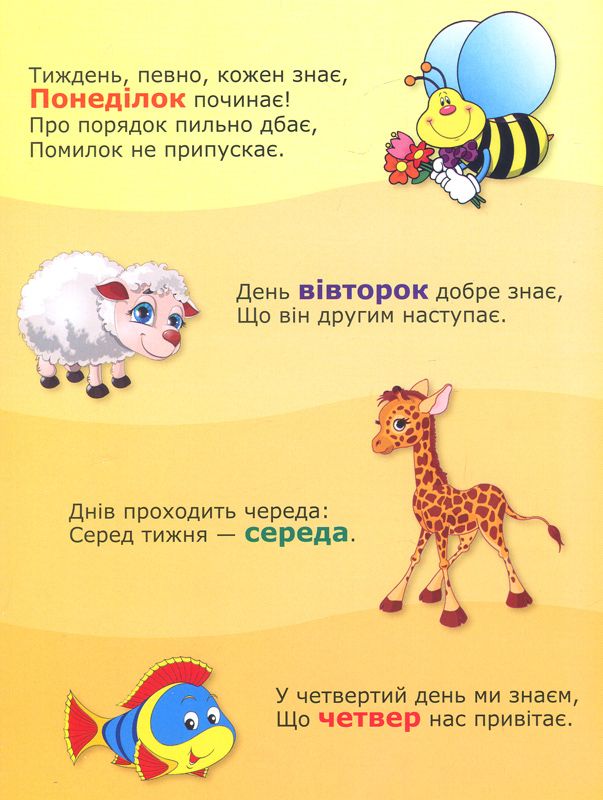 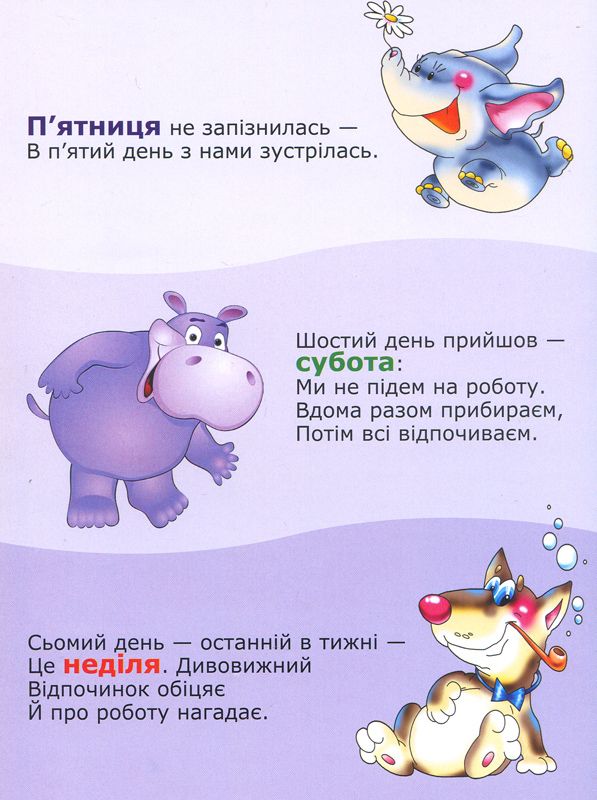 Дні Тижняhttps://www.youtube.com/watch?v=DlEN6G0EdqU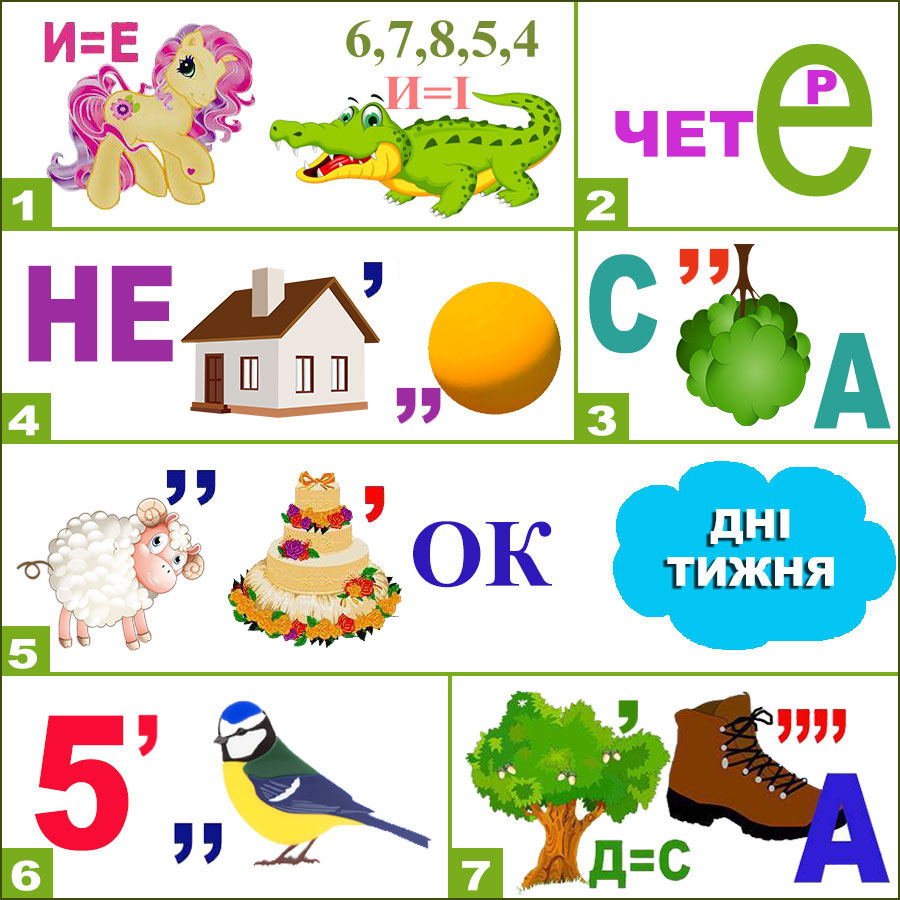 